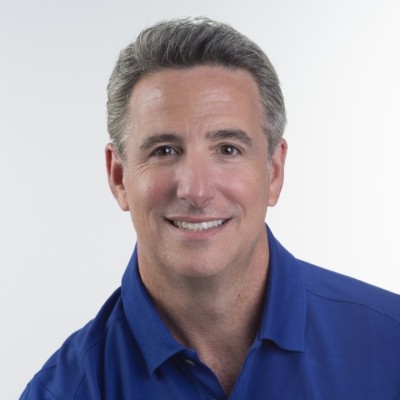 AboutDevin Schain is a serial entrepreneur who has successfully started and sold four companies and has invested in more than 40 start-ups and early stage businesses. Currently, Devin is Founder and CEO of Student Playbook. Devin is also the executive chairman of T-Worx Technologies, a product innovation company that developed the Intelligent-Rail Platform, a patented platform technology that communicates data from armaments and accessories to command centers.

Devin has more than 30 years in numerous entrepreneurial ventures. As a sophomore at The University of Pennsylvania, Devin launched On Campus Marketing (OCM.) He sold OCM after building it to the point where it was working with 1,100 colleges and became a public company. Educational Direct, another company that Devin founded, became the leading consolidator of student loans on the internet before being sold in 2006 to the private equity firm Providence Equity Partners for $375,000,000. Schain is active in Young Presidents' Organization (YPO) and also founded Campus MD/Access Health Group and Campus Direct.

In addition to being a serial entrepreneur, Devin is a dedicated philanthropist: he founded ShalomLearning and The Social Sector of Scaling Up. He is married with three children and lives in the Washington DC area.